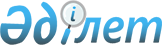 О признании утратившим силу постановления Правительства Республики Казахстан от 2 ноября 2009 года № 1739 "О генеральном плане города-спутника "Gate City" Алматинской области"Постановление Правительства Республики Казахстан от 28 декабря 2017 года № 893
      Правительство Республики Казахстан ПОСТАНОВЛЯЕТ:
      1. Признать утратившим силу постановление Правительства Республики Казахстан от 2 ноября 2009 года № 1739 "О генеральном плане города-спутника "Gate City" Алматинской области".
      2. Настоящее постановление вводится в действие со дня его подписания.
					© 2012. РГП на ПХВ «Институт законодательства и правовой информации Республики Казахстан» Министерства юстиции Республики Казахстан
				
      Премьер-Министр
Республики Казахстан

 Б. Сагинтаев
